Ибрагимов Наиль Хайруллович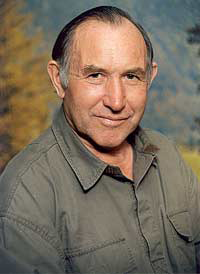 профессор кафедры математики технологического института Блекинга (г. Карлсколнэ), директор Международного центра ALGA (Advances in Lie Group Analysis). Родился в 1939 году в селе Старые Уруссу Ютазинского района ТАССР. После службы в рядах советской армии поступил в Московский физико-технический институт, на втором курсе перевелся в Новосибирский государственный университет и за три года окончил механико-математический факультет по новой программе.С 2000 года Н.Х. Ибрагимов живет и работает в Швеции: он профессор кафедры математики в технологическом институте Блекинге (г. Карлскруна) и директор созданного им Международного центра ALGA (Advances in Lie Group Analysis).Основными научными результатами, полученными им в последние годы, являются:построение инвариантов типа Лапласа для параболического уравнения (2000 г.);решении задачи Лапласа на инвариантах гиперболического уравнения (2004 г.);обобщению метода Эйлера решения гиперболических уравнений на параболические уравнения (2008 г.).Н.Х. Ибрагимов стоял у истоков группового анализа и под его непосредственным руководством продолжают развиваться теория и приложения современного группового анализа. В немалой степени этому способствует проводимая им ежегодная международная научная конференция MOGRAN "Современный групповой анализ".Им  подготовлен и издан на английском и русском языках курс лекций по дифференциальным уравнениям и математическому моделированию, который он читает в Швеции и со свойственной ему энергией внедряет в учебные планы университетов других стран. Также в центре ALGA он издает журнал «Archives of ALGA», в котором публикуются как новые, так и малоизвестные (или забытые) результаты по групповому анализу дифференциальных уравнений. Наиль Хайруллович является членом редколлегии международного журнала «Сообщения по нелинейным наукам и численному моделированию» с 2002 г. и членом редакционного совета Уфимского математического журнала.20 октября 2011 года в УГАТУ создана лаборатория для проведения исследований в области математического моделирования и группового анализа дифференциальных уравнений под руководством выдающегося специалиста в данной области, доктора физико-математических наук профессора Ибрагимова Наиля Хайрулловича.